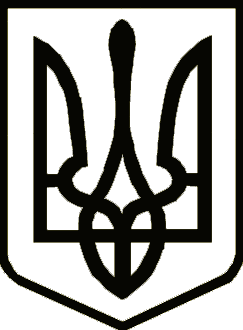 УкраїнаНОВОЗАВОДСЬКА   РАЙОННА  У  М. ЧЕРНІГОВІ  РАДАВИКОНАВЧИЙ КОМІТЕТРІШЕННЯПро надання допомоги на  поховання та виділеннябюджетних асигнуваньКеруючись підпунктом 4 пункту “а” статті 28 Закону України “Про місцеве самоврядування в Україні”, виконавчий комітет районної у місті ради вирішив:1. За рахунок коштів, передбачених в районному у місті бюджеті                     на 2014 рік по КФК 090412, профінансувати видатки на допомогу на поховання деяких категорій осіб виконавцю волевиявлення померлого або особі, яка зобов'язалася поховати померлого у сумі  4265 грн 87 коп. згідно з кошторисом районної у місті ради, в тому числі: - … на поховання батька у сумі 609 грн 41 коп.;- … на поховання   сина у сумі 609 грн 41 коп.;- …на поховання  брата у сумі 609 грн 41 коп.;- …на поховання   чоловіка у сумі 609 грн 41 коп.;- …на поховання   сина у сумі 609 грн 41 коп.;- …на поховання   чоловіка у сумі 609 грн 41 коп.;- …на поховання дружини у сумі 609 грн 41 коп.2. За рахунок коштів, передбачених в районному у місті бюджеті              на 2014 рік по КФК 250404, профінансувати видатки у сумі 58 грн 82 коп. згідно з кошторисом районної у місті ради  на  грошову винагороду до Почесної грамоти районної у місті ради та виконавчого комітету відповідно до розпорядження заступника голови районної у місті ради від 07 квітня 2014 року № 48-р за високий професіоналізм, багаторічну сумлінну працю, активну роботу у складі виконавчого комітету районної у місті ради та з нагоди              65-річчя від дня народження.Заступник голови районної у місті ради                                 В.Ф.Велігорський                      Заступник голови районної у місті ради з питань діяльності виконавчих  органівради - керуючий справами виконкому                                    В.М.Заіка14 квітня2014 року    м.Чернігів			      №90